ЯгодыМалина  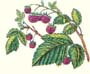  Распространена повсеместно. Ее можно встретить на сопках и гарях, по горным склонам, на обогреваемых и освещенных местах по обочинам канав, в долинах около рек и ручьев. Размножается корневыми отпрысками.  Плоды (образуются на побегах второго  года) красные, пурпуровые, розоватые, кремовые.Морошка 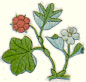 Многолетний небольшой полукустарник с длинным ползучим корневищем с укореняющимися побегами, часто встречающийся на торфяно-моховых болотах. Высотой морошка 5-20 см. Листья почковидные, морщинистые, 5-лопастные. Цветки крупные, белые, одиночные, однополые (растения двудомные). Плод - сочная многокостянка, по форме похожая на малину, но значительно крупнее, приятного кисло-сладкого вкуса. Ягоды созревая меняют окраску с зеленоватой на оранжево-красную, а затем янтарно-желтую, становясь мягкими и душистыми. Размножение преимущественно вегетативное.Рябина   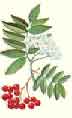 Крупный кустарник, растет в лесах, среди зарослей кедрового стланика и на морском берегу. Высота рябины 10-25 м. Листья сверху блестящие, с 7-15 листочками. Соцветие щитовидное, 5-10 см в диаметре. Плоды крупные, 10-12 мм в диаметре, кислые. Плоды содержат сорбит, витамин С, служат кормом  для птиц. 	Шиповник  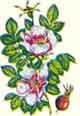 Невысокий, до 2 м высоты, кустарник с дугообразными стеблями и слабыми ветвями, покрытыми густыми шипиками и щетинками. Листья сложные, непарноперистые, с тонкими шипиками. Называют  дикими   братьями  роз, с которыми  они  похожи  формой  кустов, усеянных  шипами, листьев, а лепестки  обладают  приятным  ароматным  запахом, присущим  розам. В нашей  области  встречаются  4  вида:  иглистый, морщинистый, Маррэ, тупоушковый, которые  растут  по  склонам  хребтов, по  сопкам  и  распадкам,  по  берегу  моря, в  лесу, вдоль  дорог, на полянах. Плоды шиповника сплюснуто-шаровидной формы, снаружи гладкие, а внутри со щетинистыми волосками. Цветет в июне-июле. Плоды созревают в августе-сентябре.Можжевельник   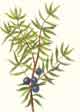 В основном составляет подлесок елочных лесов, растущих на сухих песчаных почвах, реже встречается на болотах, в заболоченных местах. Приземистый кустарничек до 60 см высоты с ароматной хвоей. Листья попарно супротивные, игловидные. Зрелые плоды (шишко-ягоды) синевато-черные, блестящие, с сизым восковым налетом. Размножается семенами и укоренением ветвей.Черника  сахалинская   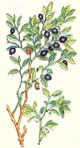 Кустарничек высотой 15-40 см с острогранистыми веточками. Растет  вместе  с  брусникой,  среди  можжевельника, в хвойных,  реже  лиственных  лесах, по  сопкам, распадкам, по  сухим  горным  склонам. Ветвистый листопадный полукустарник с очередными яйцевидными мелкопильчатыми листьями. Цветки розовые, поникающие, сидящие по одному (реже по два) в основании молодых веточек. Ягоды  черно-синие  блестящие, шарообразные, кисло-сладкие, приятные на вкус. Брусника обыкновенная 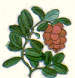 Растет на вырубках хвойных лесов и на сухих песчаных почвах, на сгнивших деревьях и пнях, по болотам. Кустарничек высотой 2,5-20 см с ползучим корневищем зимующими, кожистыми, эллиптическими, темно-зелеными, блестящими, будто лакированными листьями. Цветки колокольчатые, белые или розовые, в коротких верхушечных густых кистях. Ягоды ярко-красные кисло-сладкие шаровидные, собранные в кисть,диаметром до 8 мм. Цветёт в мае-июне. Плоды созревают  в августе-сентябре. Голубика  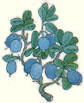 Кустарничек высотой 0,5-1 м с коричнево-бурой корой. Листья обратнояйцевидные, сверху светло-зеленые, снизу сизые, опадающие на зиму. Цветки кувшинчатые, белые. Ягоды синеватые, с сизым налетом по форме бывают самые различные – от продолговатых и грушевидных до совершенно круглых. Мякоть их светло-зеленая, а сок совсем бесцветный. Размножается преимущественно семенами.	Клюква   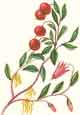 Распространена по мшистым заболоченным редким лесам и моховым торфяным болотам. Вечнозеленый стелющийся кустарник с нитевидными стелющимися ветвями и мелкими кожистыми листочками. Цветки розовые. Ягоды крупные, сочные, ароматные, горько-кислые, темно-красные. Толокнянкa   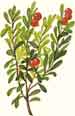 Ее еще называют медвежья ягода, медвежье ушко, мучница. Это вечнозеленый кустарничек, внешне очень напоминает бруснику, да и растет с ней в близком соседстве, но побеги у толокнянки длинные, стелющиеся, листья не загнуты по краям, сургучно-красные ягоды как бы слегка сплющены, и на верхушке у них  не след от опавшего венчика (как у брусники), а гладкая вмятина. Созревшие ягоды остаются жесткими и безвкусно мучнистыми. Цветки в кистях, поникающие, розовые, с кувшинчатым венчиком. Растет почти повсеместно в сосновых борах, лиственничных редколесьях, зарослях кедрового стланика, обычно на песчаных почвах. Цветки появляются по мере стаивания снега. Светолюбива, размножается семенами и вегетативно.